《AUTOCAD实习A》教材：AutoCAD机械设计实例精解（2012中文版）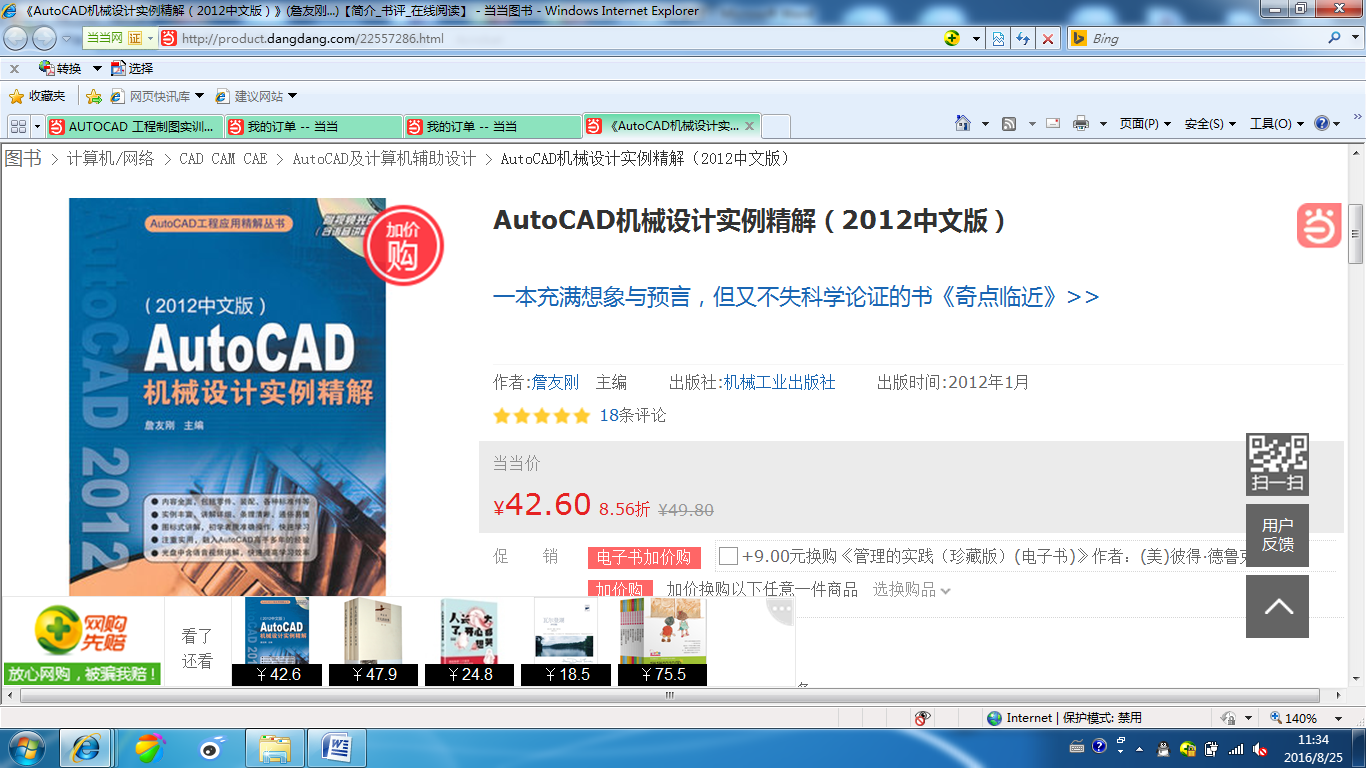 